Appendix 1.APPLICATION FOR MEMBERSHIP OF:WESTERN EMERGENCY RELIEF NETWORK INC.I / We ……..………………………………………………………………………………………..(full name of applicant & organisation)Address: .………………………………………………………………………………………….. postcode………………. phone……………………..email ……………………………………….Website: ……………………………………………………………………………………………desire to become a member of WESTERN EMERGENCY RELIEF NETWORK INC.(name of the Association)Organisation’s DetailsIs the Organisation a Registered Incorporated Association or Registered Organization under Australian Securities and Investment Commission (ASIC) : Yes / NoIf Yes, what is the Registration Number: …......………………………………………………Is the Organisation a Registered Charity with the Australian Charities and Not-for-Profits Commission: 		Yes / NoIs the Organisation Registered with the Australian Tax Office for DGR Status:      Yes / NoWhat is the main service provided by the organization: .……………………………………………………………………………………………………..……………………………………What area/s does the organisation service: ………………….…………………………………Who receives support from the organisation: ……………….....………………………………Agreement:In the event of admission as a member, I / we agree to support the purposes of the Association, and to be bound by the Rules of the Association and within the Guidelines of WERN Inc. for the time being in force.………………………………………………………………………………………………...…….                    (signature of applicant)                                                                          (position held)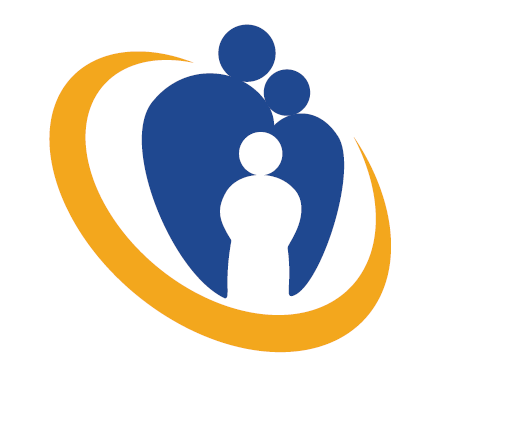 2018-2019 Network Membership FeesWestern Emergency Relief Network (WERN) makes a difference to those of our Community in need by providing emergency relief and assistance through our Member Welfare Agencies. Membership Categories from 1st July 2018Platinum - $500.00 (from $5.00 per visit)            Gold - $300.00 (from $6.00 per visit)51 to 100 visits per annum	  allowance                   21 to 50 visits per annum allowanceSilver - $150.00 (from $7.50 per visit)                 Bronze - $100.00 (from $10.00 per visit)11 to 20 visits per annum allowance                      1 to 10 visits per annum allowance** Additional visits beyond allowance for Platinum Category will be charged at $5.00 visit rate, all other selected categories will be charged at $10.00 visit rate.Name of Organization:  Name of Applicant:Position:    	                          Address:Phone:	       Additional branches to register:	          *For additional branches please use additional pages.                                                  2nd Location                                         3rd LocationPlease complete the above details and return to Western Emergency Relief Network to westernemergencyreliefnetwork@outlook.com or 8 Jamieson Ct. Eynesbury 3338. Invoices will be sent once application received and approved by the WERN Board but access is available once WERN has received approval from Agency Management on who is approved for access and Inductions are completed.Name of Branch:Address:Contact Name:Email:Phone: